Das Drei-Länder-Eck im VisierAMKmotion präsentiert sich dieses Jahr zum ersten Mal auf der all about automation in Friedrichshafen (5. und 6. März). Der Entwickler und Hersteller elektrischer Antriebssysteme nutzt den regionalen „Treffpunkt für Experten und Praktiker“, um die ganze Bandbreite seiner Lösungen im Drei-Länder-Eck vorzustellen. Highlights an Stand B1-530 sind unter anderem der Hybridverteiler KHY sowie der iDT5, ein Synchron-Servomotor mit integriertem Wechselrichter.AMKmotion versteht sich als Partner für den industriellen Maschinen- und Anlagenbau. Das Portfolio bietet elektrische Antriebs-, Steuerungs- und industrielle Automatisierungstechnik. Die Besucher können sich am Messestand ein umfassendes Bild vom Angebot der Kirchheimer machen und beispielsweise den Hybridverteiler KHY entdecken. Dieser vereinfacht die Zusammenführung verschiedener Signale und Versorgungsspannungen aus der zentralen Antriebsebene. Damit dient er als intelligente Schnittstelle zur dezentralen Antriebswelt. Das standardisierte Interface ist als Anreihmodul aufgebaut und ermöglicht so, zentrale Schaltschrankgeräte einfach zu erweitern. Für den Kurzschluss- und Überlastschutz sind Schmelzsicherungen integriert. Zusätzlich überwacht der KHY den Zwischenkreisstrom und den dezentralen Antriebsstrang über einen I²t-Zähler. Das Abschaltverhalten lässt sich individuell konfigurieren. Ebenfalls in Friedrichshafen zu sehen: der iDT5. Dieser vereint den Wechselrichter iX mit dem Servomotor DT. Beide sind direkt miteinander verdrahtet und daher schnell montiert. Wie auch die Einzelkomponenten sitzt die mechatronische Funktionseinheit in einem Metallgehäuse, das den schock- und vibrationsfesten Wechselrichter und Servomotor nach Schutzart IP65 vor Staub und Feuchtigkeit schützt. Der Anwendende kann den Antrieb mit anderen Komponenten, wie etwa dezentralen Servowechselrichtern, nach dem Daisy-Chain-Konzept schnell und einfach miteinander verkabeln. AMKmotion auf der all about automation Friedrichshafen: Stand B1-5302.027 Zeichen inkl. LeerzeichenService für Redaktionen:Meta-Title: AMKmotion auf der all about automation in FriedrichshafenMeta-Description: AMKmotion präsentiert sich dieses Jahr zum ersten Mal auf der all about automation in Friedrichshafen. Der Entwickler und Hersteller elektrischer Antriebssysteme zeigt die ganze Bandbreite seines Portfolios.Social Media: AMKmotion präsentiert sich dieses Jahr zum ersten Mal auf der all about automation in Friedrichshafen (5. und 6. März). Der Entwickler und Hersteller elektrischer Antriebssysteme nutzt den regionalen „Treffpunkt für Experten und Praktiker“, um die ganze Bandbreite seines Portfolios im Drei-Länder-Eck vorzustellen. Bildunterschriften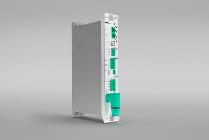 Bild 1: Der Hybridverteiler KHY vereinfacht die Zusammenführung verschiedener Signale und Versorgungsspannungen aus der zentralen Antriebsebene.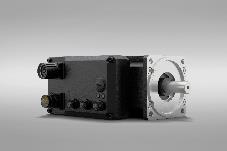 Bild 2: Der Synchron-Servomotor mit integriertem Wechselrichter iDT5 spart Zeit beim Einbau. Der Wechselrichter sitzt hier direkt verdrahtet auf dem Servomotor.Bildnachweis: AMKmotion GmbH + Co KGÜber AMKmotionAMKmotion ist Entwickler und Hersteller von elektrischen Antriebssystemen und versteht sich als langfristiger Partner für den industriellen Maschinen- und Anlagenbau. Der Anspruch des Unternehmens ist, seinen Kunden durch die Integration von individuellen und nachhaltigen Lösungen zur Technologieführerschaft zu verhelfen. Grundlage hierfür sind die bei AMKmotion gelebte Hands-on-Mentalität und das in mehr als 60 Jahren Unternehmensgeschichte erarbeitete Know-how. Besonderen Stellenwert genießen die persönliche Beratung und die vertrauensvolle Zusammenarbeit mit den Kunden. Das Unternehmen wurde 1963 als AMK Arnold Müller GmbH & Co. KG gegründet, ist seit 2021 Teil der Arburg-Familie und firmiert seitdem als AMKmotion GmbH + Co KG. Das Portfolio umfasst elektrische Antriebstechnik, Steuerungstechnik und industrielle Automatisierungstechnik. AMKmotion beschäftigt insgesamt 500 Mitarbeiter. Neben seinem Stammsitz in Kirchheim unter Teck verfügt AMKmotion über Produktionsstandorte in Weida (Thüringen) sowie im bulgarischen Gabrovo. Dazu kommen zwölf Vertretungen auf der ganzen Welt. KontaktAMKmotion GmbH + Co KGAnja SchaberMarketing ManagerGaußstraße 37-3973230 Kirchheim unter TeckGermanywww.amk-motion.comanja.schaber@amk-motion.comPhone +49 7021 5005 373Mobile +49 152 5305 5372